Инструкция по получению услуги в электронном виде Организация отдыха детей в каникулярное времяВнимание! Для получения услуги необходимо обязательно указать Ваше местоположение в верхней части главной страницы Портала госуслуг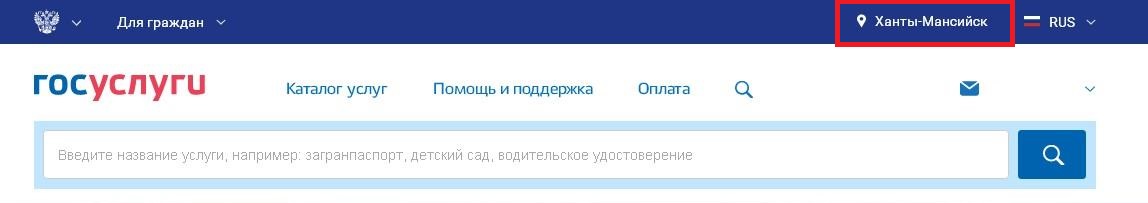 На главной странице в поисковой строке задайте поисковый запрос : «Департамент образования Администрации города Ханты-мансийска»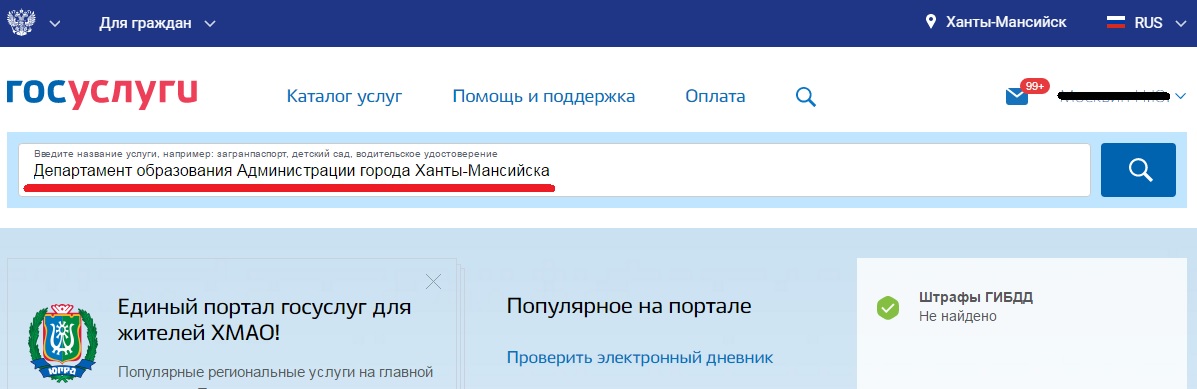 В результатах поиска найдите и выберите необходимую услугу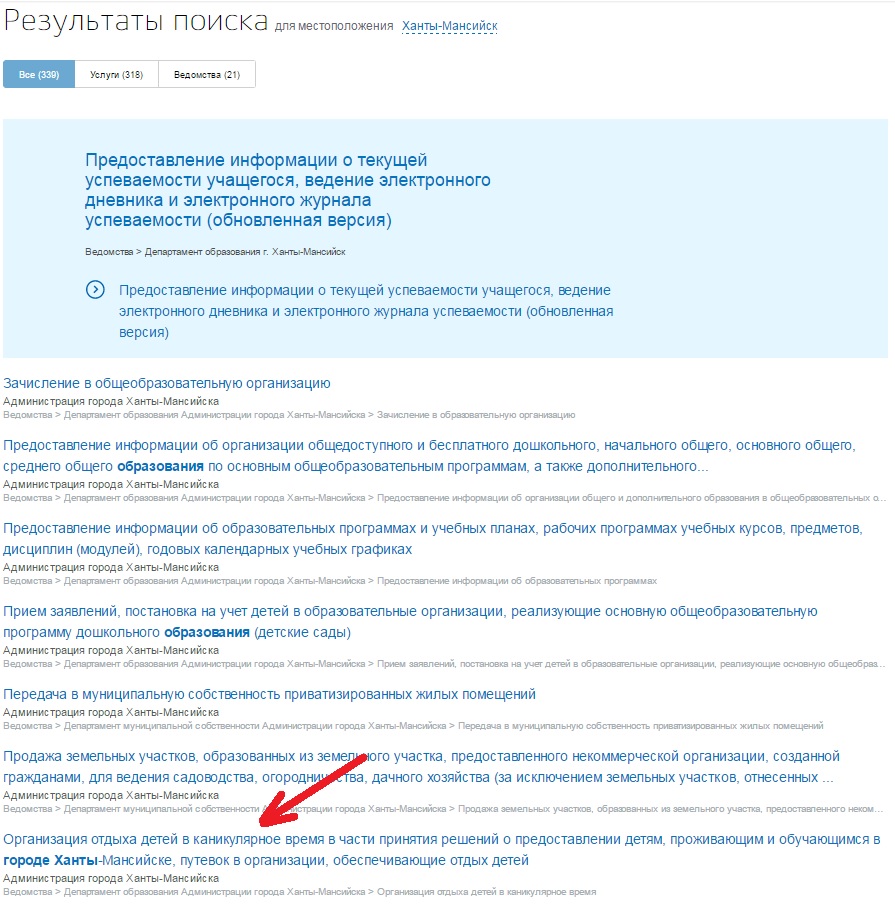 Нажмите «Получить услугу»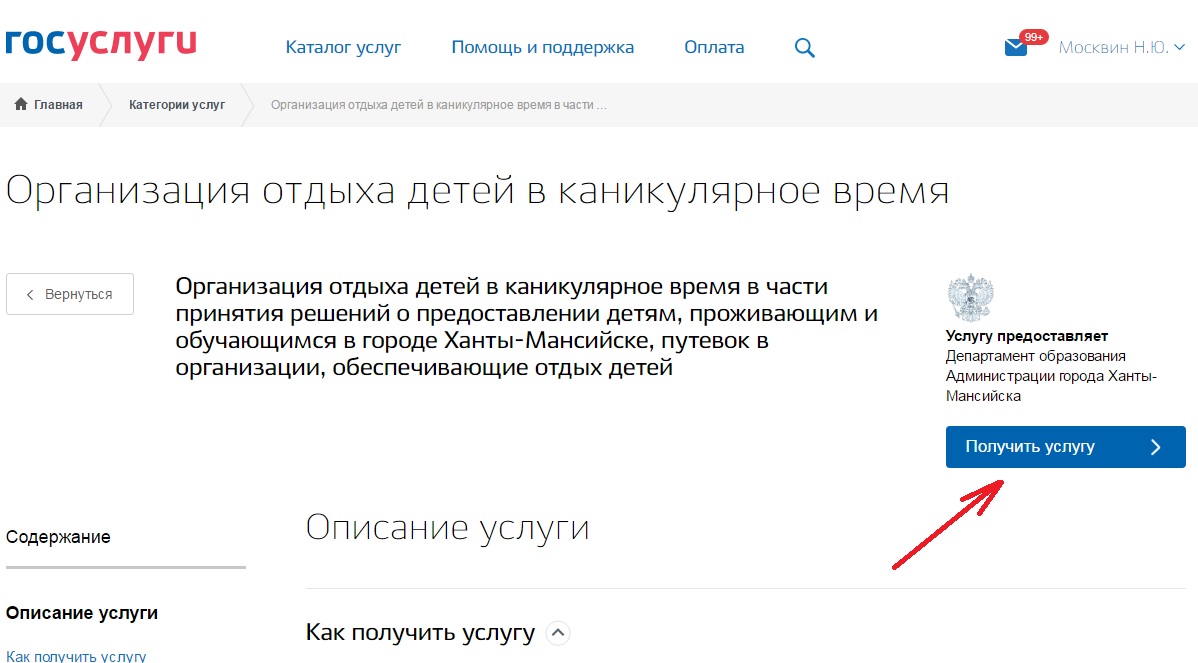 Заполните информацию о заявителе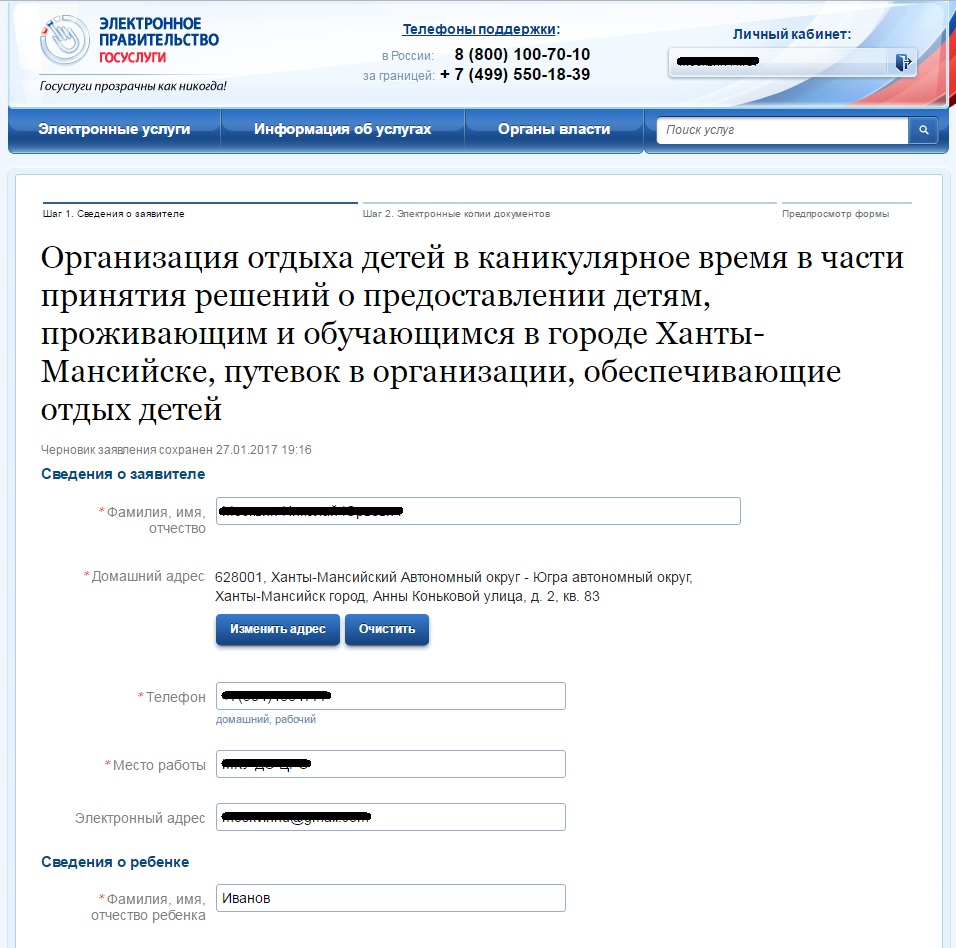 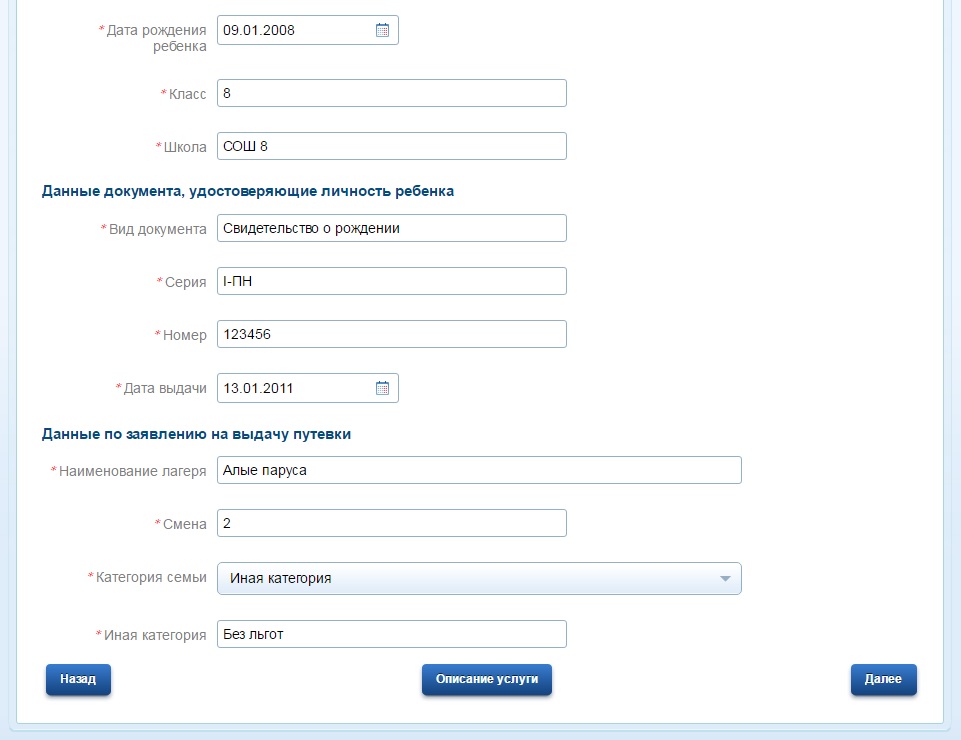 Загрузите электронные копии документов, нажмите кнопку «Далее»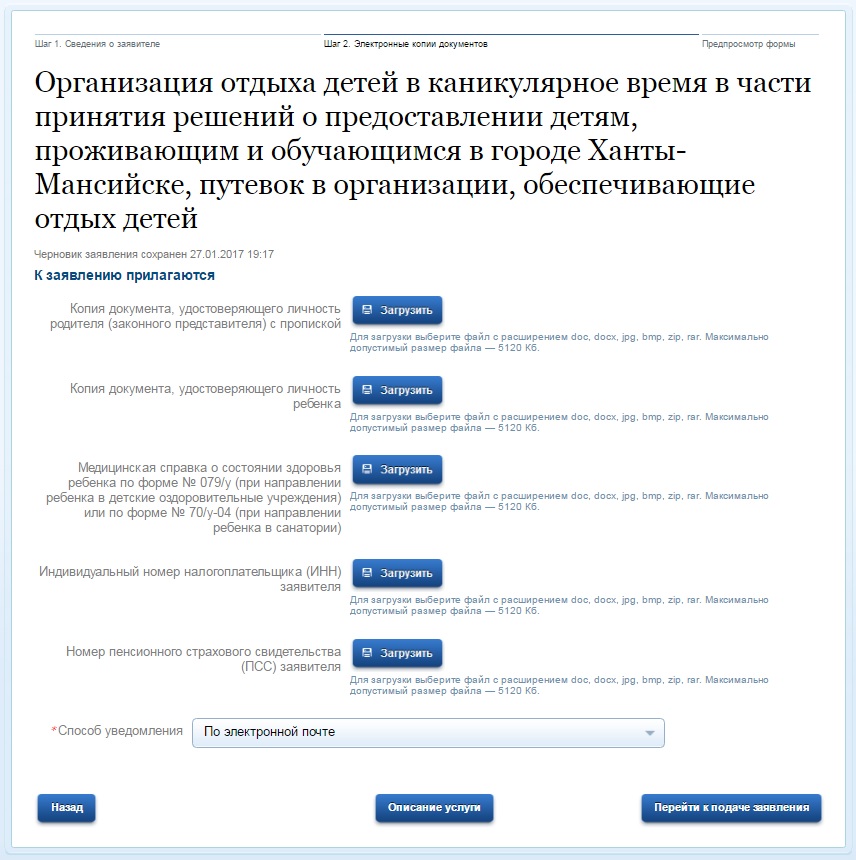 Проверьте заполненные Вами данные и нажмите «Подать заявление».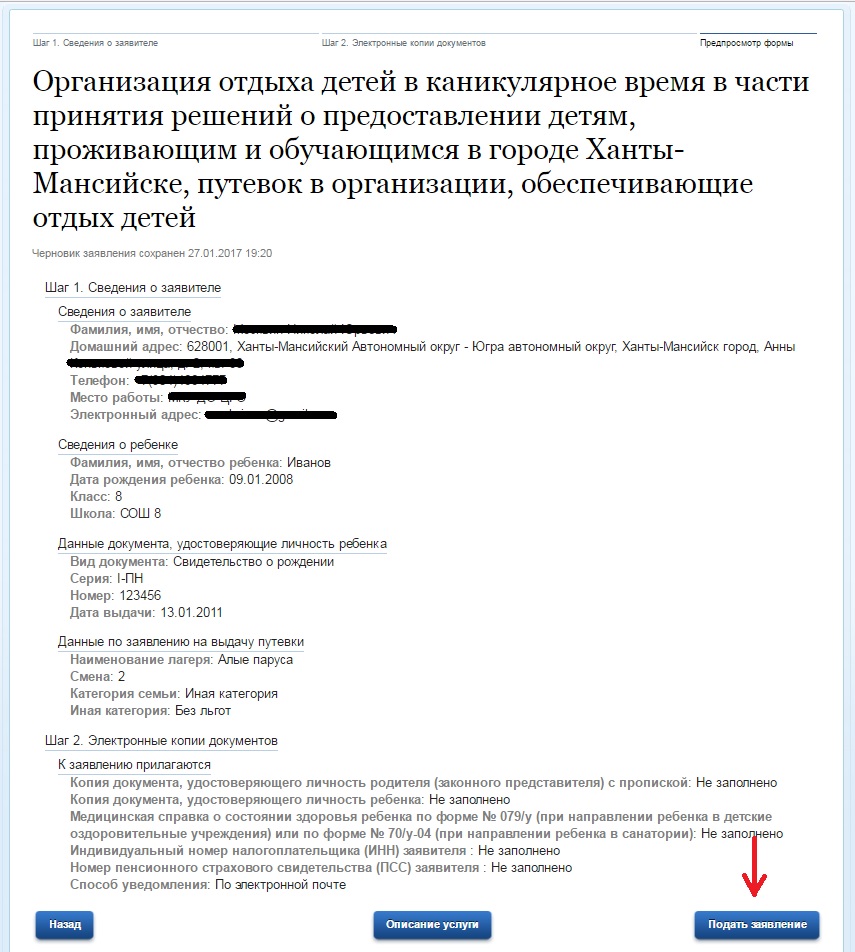 Заявление подано и поставлено в очередь на обработку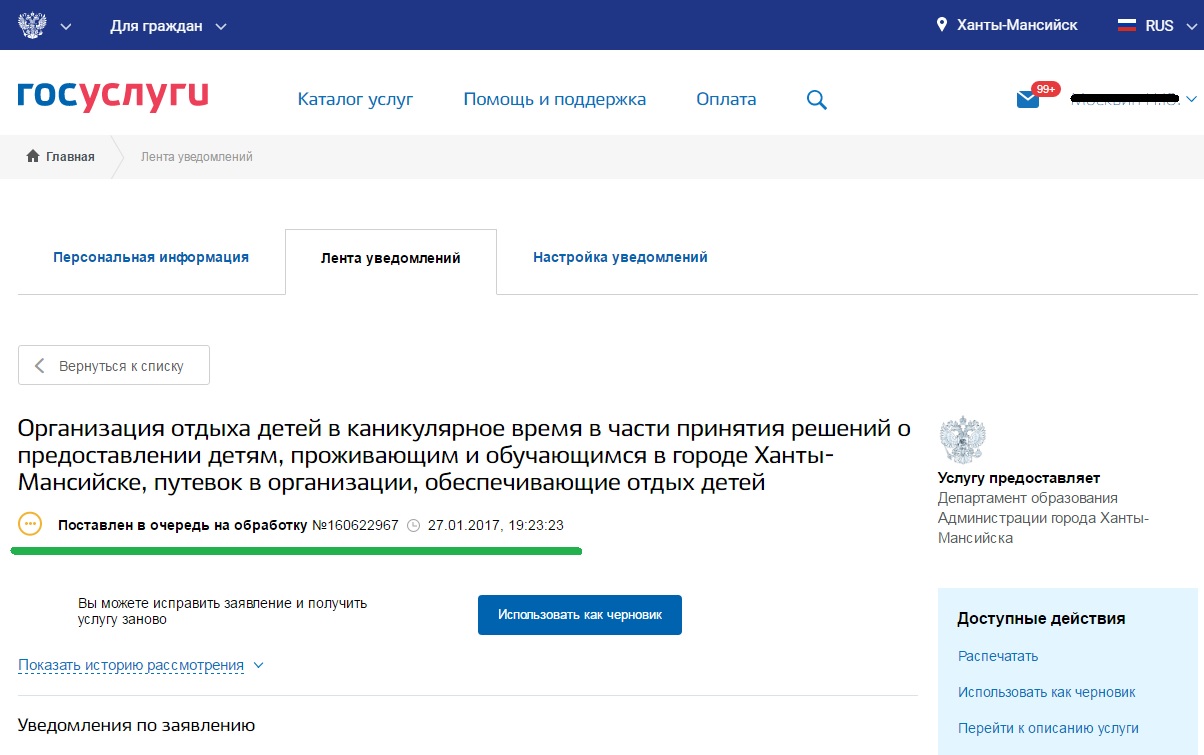 